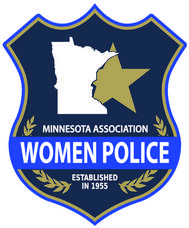 February 22, 2022 Board Meeting MinutesAttendees: Serena Frazier, Courtney Hartle, Sara Gangle, Michelle Leffelman, Shannon Diedrich, Deb Ocloo, Hayley SpringerMarch 15th nomination deadlineFirst week of April for potential meeting (Apr 4-9)Tentative all/half day training in person meetingSee agenda that Serena made for meetingVendor list- none signed on contract right now as we don’t know if we have space confirmed, and if we get the space the whole timeTraining simulator, yoga for first responders as potential vendors for nowWe are looking to have the ballroom set up Sunday nightSerena will send out vendor emails after getting confirmation from ShawnNo Cologuard at Awards BanquetSara to send Duluth Chief an email asking him to speak at the conferenceDiscount for Duluth PD officers to attend conference- $300.00St. Cloud PD officer is paying full price for conference but having room paid for 2	 night, speaker will be responsible for her third night.Local donations from Duluth; breweries/social places to donate growlers, chamber bucks, etc.Pick up donations Saturday or Sunday before1900-2200 or 2300 for hospitality room so people can do what they want then come backDonations: local places (breweries, etc.), MN sports teamsRaffle basket, donation baskets etc., MAWP merchandise basket, movie basket,Link for wood signs to pay directly to them, schedule a sign (porch sign, smaller signs, etc.)No structured cornhole tournament, but people can play and we will raffle laterSerena and Michelle will figure out a game for prizes (plinko or spin board)Sara has speaker set up for cold case presentationMichelle will reach out to ATF, FBI (2 hr time slot)Speaker baskets: MAWP mug, fill with chamber bucks/giftcard and/or candy and put in paper giftbagsSerena will book the rest of our rooms and upgrades, bring PD cardDan Athmann from Thrivent we are covering one night roomTry to submit for CLEO (legal credits) for attorneyBooked Tabitha under student rate $325Hayley and Courtney to get contract off to Erica from TacMobPortfolio is preference 72 for 10.50, 9.99 for 140, black in color, MAWP logo on the front100 portfolios to order, Michelle to work on quote and pens as well- have Michelle ship to Serena’s address with the rest of the merchandise itemsChallenge coins from Challenge Coin LTD, $10/challenge coin for saleKeep awards the sameBanquet brochures printed closer to the conferenceLeadership panel: send email with names of people who we want on the panel and get them contactedSerena to reach out to Kelly Lake from Carlton CountyMeeting adjourned